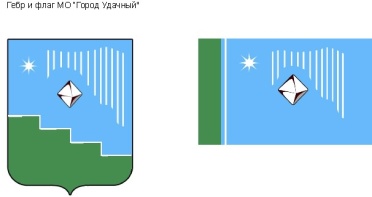 Российская Федерация (Россия)Республика Саха (Якутия)Муниципальное образование «Город Удачный»Городской Совет депутатовV созыв                                  I СЕССИЯРЕШЕНИЕ5 октября 2022 года                                                                                          		№1-7Об утверждении председателей постоянных комиссий городского Совета депутатов МО «Город Удачный» пятого созываРуководствуясь статьей 23 Устава МО «Город Удачный» и статьей 17 Регламента городского Совета депутатов МО «Город Удачный», городской Совет депутатов МО «Город Удачный» решил:Избрать председателями постоянных депутатских комиссий городского Совета депутатов МО «Город Удачный» пятого созыва следующих депутатов:Карпенко Владимира Николаевича – председателем Комиссии по регламенту и депутатской этике;Иванова Сергея Викторовича – председателем Комиссии по бюджету, налоговой политике, землепользованию, собственности;Афанасьева Евгения Юрьевича – председателем Комиссии по вопросам городского хозяйства;Ершова Юрия Илларионовича – председателем Комиссии по законодательству, правам граждан, местному самоуправлению;Кравченко Евгения Васильевича -  председателем Комиссии по социальным вопросам. Настоящее решение вступает в силу со дня его принятия.  Председатель 1-й сессии городского Совета депутатов пятого созыва	                       	           В.Н. Карпенко